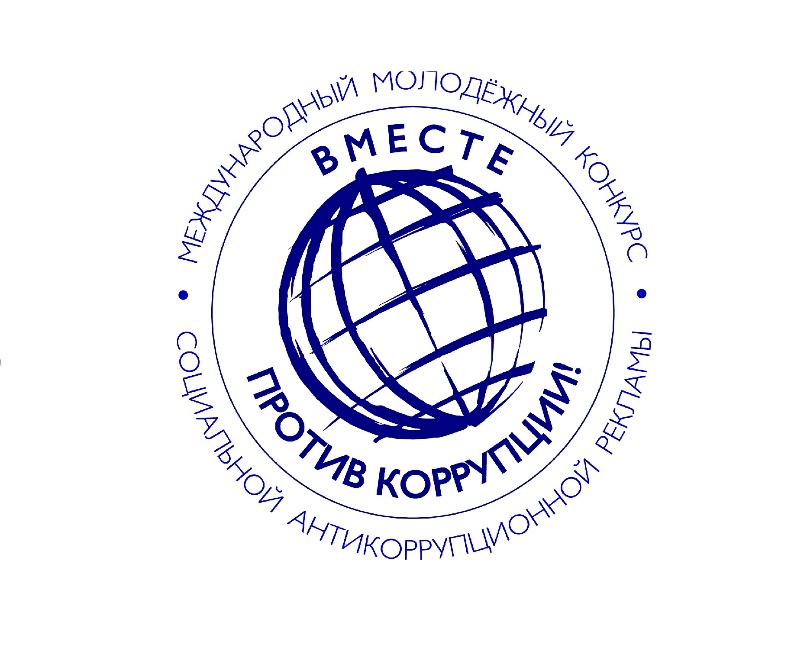    Уважаемые Коллеги!Генеральной прокуратурой Российской Федерации   проводится Международный молодёжный конкурс социальной антикоррупционной рекламы «Вместе против коррупции!».К участию в конкурсе приглашаются граждане и творческие коллективы. Возраст участников от 14 до 35 лет.Приём работ осуществляется до 1 октября 2023 года в двух номинациях: «Лучший плакат» и «Лучший видеоролик».Приветствуется представление конкурсных работ на национальном языке конкурсантов (с обязательным переводом на русский язык).Победители и призёры конкурса награждаются сувенирной продукцией и иными призами!Приглашаем Вас и членов Вашей семьи принять участие в конкурсе!С подробной информацией о конкурсе Вы можете ознакомиться на официальном сайте www.anticorruption.life, либо пройдя по QR-коду: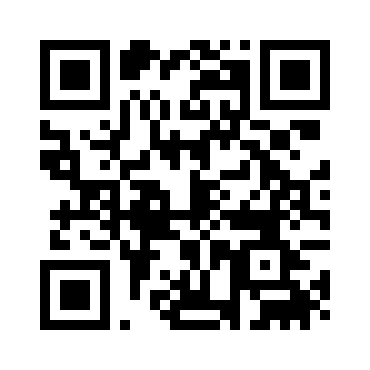 